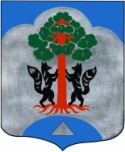 СОВЕТ ДЕПУТАТОВМО СОСНОВСКОЕ СЕЛЬСКОЕ ПОСЕЛЕНИЕМО ПРИОЗЕРСКИЙ МУНИЦПАЛЬНЫЙ РАЙОНЛЕНИНГРАДСКОЙ ОБЛАСТИ                                                            РЕШЕНИЕ                        от  «30»  ноября   2018 года    № ___                                                В соответствии с Федеральным законом от 03.08.2018 N 334-ФЗ "О внесении изменений в статью 52 части первой и часть вторую Налогового кодекса Российской Федерации" и Федеральным законом от 30.10.2018 N 378-ФЗ "О внесении изменений в статьи 391 и 407 части второй Налогового кодекса Российской Федерации" и в целях приведения муниципальных нормативных правовых актов МО Сосновское сельское поселение в соответствие с нормами действующего законодательства РФ, Совет депутатов муниципального образования Сосновское сельское поселение РЕШИЛ: Внести в решение Совета депутатов муниципального образования Сосновское сельское поселение муниципального образования Приозерский муниципальный район Ленинградской области от 12.11.2015 года №38 «Об установлении земельного налога с 01.01.2016 года» (в редакции решения Совета депутатов от 03.02.2016 г. №55, в редакции решения Совета депутатов от 23.02.2016 г. №63, в редакции решения Совета депутатов от 15.06.2017 г. №22, в редакции решения Совета депутатов от 24.07.2018 г. №17, в редакции решения Совета депутатов от 20.11.2018 г. №30) следующие изменения: статью 3 «Отчетный период» и статью 4 «Порядок исчисления налога и авансовых платежей по налогу» исключить.Настоящее решение вступает в силу с 01.01.2019 года, но не ранее чем по истечении одного месяца со дня официального опубликования и применяется к правоотношениям, возникшим с 01 января 2018 года.Контроль за исполнением настоящего решения возложить на постоянную комиссию Совета депутатов муниципального образования Сосновское сельское поселение (председатель – Ковров А.В.)Глава муниципального образованияСосновское сельское поселение                                                 Д.В. Калин О внесении изменений в решение
Совета депутатов МО Сосновское сельское поселение от 12 ноября  2015 года   №  38  «Об установлении земельного налога с 01.01.2016 года».